ONE PAGE PROFILE 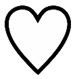 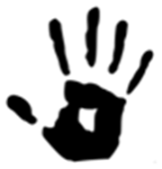 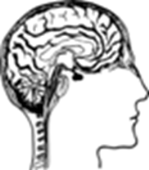 